Постановление Правительства РФ от 8 июня 2022 г. N 1043"О внесении изменений в Положение об особенностях использования, охраны, защиты, воспроизводства лесов, расположенных на землях сельскохозяйственного назначения"Правительство Российской Федерации постановляет:1. Утвердить прилагаемые изменения, которые вносятся в Положение об особенностях использования, охраны, защиты, воспроизводства лесов, расположенных на землях сельскохозяйственного назначения, утвержденное постановлением Правительства Российской Федерации от 21 сентября 2020 г. N 1509 "Об особенностях использования, охраны, защиты, воспроизводства лесов, расположенных на землях сельскохозяйственного назначения" (Собрание законодательства Российской Федерации, 2020, N 39, ст. 6081).2. Правообладатели земельных участков из состава земель сельскохозяйственного назначения, на которых расположены леса, направившие до дня вступления в силу настоящего постановления уведомления об использовании лесов, расположенных на землях сельскохозяйственного назначения, обязаны направить в территориальные органы Федеральной службы по ветеринарному и фитосанитарному надзору заявления об использовании земельных участков из состава земель сельскохозяйственного назначения, на которых расположены леса, в целях использования, охраны, защиты, воспроизводства лесов, расположенных на землях сельскохозяйственного назначения, в соответствии с пунктом 7 Положения об особенностях использования, охраны, защиты, воспроизводства лесов, расположенных на землях сельскохозяйственного назначения, утвержденного постановлением Правительства Российской Федерации от 21 сентября 2020 г. N 1509 "Об особенностях использования, охраны, защиты, воспроизводства лесов, расположенных на землях сельскохозяйственного назначения" (в редакции настоящего постановления), в течение одного года со дня вступления в силу настоящего постановления.3. До рассмотрения указанных в пункте 2 настоящего постановления заявлений и принятия в отношении таких заявлений положительных решений о возможности использования земельного участка для использования лесов межведомственной комиссией по рассмотрению заявлений об использовании земельного участка в целях использования, охраны, защиты, воспроизводства лесов, расположенных на землях сельскохозяйственного назначения, использование, воспроизводство лесов, расположенных на землях сельскохозяйственного назначения, в том числе уход за такими лесами, не допускаются.4. В случае если в соответствии с пунктом 2 настоящего постановления в территориальный орган Федеральной службы по ветеринарному и фитосанитарному надзору направлено заявление в срок, указанный в пункте 2 настоящего постановления, наличие на 50 и более процентах площади земельного участка из состава земель сельскохозяйственного назначения зарастания древесно-кустарниковой растительностью до рассмотрения такого заявления межведомственной комиссией по рассмотрению заявлений об использовании земельного участка в целях использования, охраны, защиты, воспроизводства лесов, расположенных на землях сельскохозяйственного назначения, не является признаком неиспользования земельных участков по целевому назначению или использования с нарушением законодательства Российской Федерации в соответствии с постановлением Правительства Российской Федерации от 18 сентября 2020 г. N 1482 "О признаках неиспользования земельных участков из земель сельскохозяйственного назначения по целевому назначению или использования с нарушением законодательства Российской Федерации".5. Реализация полномочий, предусмотренных настоящим постановлением, осуществляется в пределах установленной Правительством Российской Федерации предельной численности работников Федеральной службы по ветеринарному и фитосанитарному надзору, а также бюджетных ассигнований, предусмотренных указанному федеральному органу исполнительной власти в федеральном бюджете на руководство и управление в сфере установленных функций.6. Настоящее постановление вступает в силу со дня его официального опубликования, за исключением пункта 9 изменений, утвержденных настоящим постановлением, который вступает в силу с 1 января 2024 г.УТВЕРЖДЕНЫ
постановлением Правительства
Российской Федерации от 8 июня 2022 г. N 1043Изменения,
которые вносятся в Положение об особенностях использования, охраны, защиты, воспроизводства лесов, расположенных на землях сельскохозяйственного назначения1. Пункт 1 дополнить абзацем следующего содержания:"В целях применения настоящего Положения к лесам, расположенным на землях сельскохозяйственного назначения, относятся лесные насаждения и (или) древесно-кустарниковая растительность, расположенные на земельных участках сельскохозяйственного назначения, на которых расположены леса (далее - земельные участки) площадью более 0,5 га с деревьями высотой более 5 метров и лесным растительным покровом, составляющим более 75 процентов площади земельного участка, с показателями сомкнутости крон древесного и кустарникового яруса 0,8 - 1 при одновременном наличии указанных признаков.".2. Пункт 2 дополнить словами ", а также на земельные участки, предоставленные гражданам в безвозмездное пользование в соответствии с Федеральным законом "Об особенностях предоставления гражданам земельных участков, находящихся в государственной или муниципальной собственности и расположенных в Арктической зоне Российской Федерации и на других территориях Севера, Сибири и Дальнего Востока Российской Федерации, и о внесении изменений в отдельные законодательные акты Российской Федерации".3. В пункте 4 слова "пунктами 1 - 10 1, 13 - 15" заменить словами "пунктами 1 - 8, 10, 10 1, 13 - 15".4. Пункт 5 изложить в следующей редакции:"5. Использование, охрана, защита лесов, расположенных на землях сельскохозяйственного назначения, а также уход за такими лесами осуществляются собственниками земельных участков или землепользователями, землевладельцами и арендаторами таких земельных участков (далее - правообладатель).В случае если использование, охрана, защита лесов, расположенных на землях сельскохозяйственного назначения, уход за такими лесами осуществляются правообладателем, который не является собственником земельного участка, необходимо получение в письменной форме согласия собственника земельного участка.Воспроизводство лесов, расположенных на землях сельскохозяйственного назначения (за исключением ухода за такими лесами), может осуществляться правообладателем в инициативном порядке, если планируется дальнейшее использование земельного участка для целей, указанных в пункте 4 настоящего Положения.В случае если воспроизводство лесов, расположенных на землях сельскохозяйственного назначения, осуществляется по инициативе правообладателя, не являющегося собственником земельного участка, необходимо получение в письменной форме согласия собственника земельного участка.".5. Пункт 6 признать утратившим силу.6. Пункт 7 изложить в следующей редакции:"7. Правообладатель либо уполномоченное им лицо до 1 октября 2023 г. или в течение 2 лет со дня возникновения права на соответствующий земельный участок вправе направить по форме согласно приложению заявление об использовании земельного участка в целях использования, охраны, защиты, воспроизводства лесов, расположенных на землях сельскохозяйственного назначения (далее - заявление), в территориальный орган Федеральной службы по ветеринарному и фитосанитарному надзору с указанием сведений о количественных и качественных характеристиках лесных насаждений, расположенных на соответствующих земельных участках, составленных по форме приложения к заявлению.Заявление подается лично или направляется правообладателем либо уполномоченным им лицом посредством почтовой связи на бумажном носителе либо в форме электронного документа, подписанного усиленной квалифицированной электронной подписью, с использованием информационно-телекоммуникационных сетей общего пользования, в том числе информационно-телекоммуникационной сети "Интернет" (далее - сеть "Интернет"), включая федеральную государственную информационную систему "Единый портал государственных и муниципальных услуг (функций)".В заявлении должен быть указан вид (или виды) использования лесов, расположенных на землях сельскохозяйственного назначения, в целях, указанных в пункте 4 настоящего Положения.К заявлению прилагаются:выписка из Единого государственного реестра недвижимости на земельный участок, в отношении которого подается заявление;правоустанавливающие документы на земельный участок, в отношении которого подается заявление, в случае, если сведения о правах на земельный участок отсутствуют в Едином государственном реестре недвижимости;согласие собственника земельного участка в случае, если заявление подано правообладателем, не являющимся собственником такого земельного участка;документ, подтверждающий полномочия представителя заявителя, в случае, если с заявлением обращается представитель заявителя;заверенный перевод на русский язык документов о государственной регистрации юридического лица в соответствии с законодательством иностранного государства в случае, если заявителем является иностранное юридическое лицо;материалы фото- и (или) видеофиксации лесных насаждений, расположенных на земельном участке, соответствующие требованиям, предусмотренным пунктом 7 1 настоящего Положения.Документы (их копии или сведения, содержащиеся в них), указанные в абзаце пятом настоящего пункта, запрашиваются территориальным органом Федеральной службы по ветеринарному и фитосанитарному надзору в государственных органах и подведомственных государственным органам организациях, публично-правовой компании, созданной в соответствии с Федеральным законом "О публично-правовой компании "Роскадастр", в распоряжении которых находятся указанные документы, если заявитель не представил указанные документы самостоятельно.".7. Дополнить пунктами 7 1 - 7 7 следующего содержания:"7 1. Фиксация лесных насаждений, расположенных на земельном участке, в отношении которого подается заявление, должна производиться в светлое время суток при отсутствии факторов, ограничивающих видимость (туман, дождь, снег, задымление). Правообладатели могут использовать различные технические средства для осуществления фото-, видеофиксации (фотоаппараты, камеры, беспилотные воздушные суда).Фотофиксация земельного участка должна осуществляться из поворотных точек его границ по часовой стрелке. Из каждой поворотной точки должно производиться 2 снимка (один снимок в сторону следующей поворотной точки, второй снимок - вглубь земельного участка) и одновременная фиксация геодезических координат поворотной точки (при наличии). Количество точек съемки не должно превышать 12.Видеофиксация должна производиться путем видеосъемки участка по периметру его границ. Видеосъемка должна осуществляться по часовой стрелке от точки, к которой произведена инструментальная привязка к постоянным ориентирам.Фотофиксация должна производиться в формате JPEG с минимальным разрешением - 5 Мпикс. Видеофиксация должна производиться в формате AVI, MPEG-4, WMW с разрешением не менее 640  480 и объемом видеофайла не более 500 МБ. Для соблюдения допустимого объема видеофайла допускается его архивирование.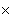 При представлении заявления на бумажном носителе сопутствующие материалы фото-, видеофиксации должны прилагаться на электронных носителях (CD или DVD-диск, флеш-карта).7 2. В случае поступления заявления с нарушением срока, указанного в абзаце первом пункта 7 настоящего Положения, или в случае несоответствия заявления форме заявления, предусмотренной приложением к настоящему Положению, или отсутствия предусмотренных абзацами шестым - десятым пункта 7 настоящего Положения документов, сведений или материалов, или в случае направления заявления лицом, не являющимся правообладателем, за исключением лица, уполномоченного правообладателем, территориальный орган Федеральной службы по ветеринарному и фитосанитарному надзору в течение 5 рабочих дней со дня поступления такого заявления уведомляет лицо, направившее заявление, об отказе в принятии заявления к рассмотрению.Территориальный орган Федеральной службы по ветеринарному и фитосанитарному надзору в течение 5 рабочих дней со дня поступления заявления направляет указанные в заявлении сведения о качественных и количественных характеристиках лесных насаждений, расположенных на землях сельскохозяйственного назначения, а также приложенные к заявлению материалы фото- и (или) видеофиксации лесных насаждений, расположенных на земельном участке, в орган государственной власти субъекта Российской Федерации, уполномоченный в области лесных отношений, для получения экспертного заключения, а также информирует о поступлении заявления орган государственной власти субъекта Российской Федерации, уполномоченный на обеспечение государственного управления агропромышленным комплексом субъекта Российской Федерации.Орган государственной власти субъекта Российской Федерации, уполномоченный в области лесных отношений, в течение 30 рабочих дней со дня поступления указанных в абзаце втором настоящего пункта сведений и материалов представляет в территориальный орган Федеральной службы по ветеринарному и фитосанитарному надзору экспертное заключение о соответствии лесных насаждений и (или) древесно-кустарниковой растительности критериям отнесения их к лесам, расположенным на землях сельскохозяйственного назначения, указанным в пункте 1 настоящего Положения.Территориальный орган Федеральной службы по ветеринарному и фитосанитарному надзору в течение 10 рабочих дней со дня поступления такого экспертного заключения организует рассмотрение заявления межведомственной комиссией по рассмотрению заявлений об использовании земельного участка в целях использования, охраны, защиты, воспроизводства лесов, расположенных на землях сельскохозяйственного назначения (далее - межведомственная комиссия), в состав которой входят представители территориального органа Федеральной службы по ветеринарному и фитосанитарному надзору, органа государственной власти субъекта Российской Федерации, уполномоченного в области лесных отношений, и органа государственной власти субъекта Российской Федерации, уполномоченного на обеспечение государственного управления агропромышленным комплексом субъекта Российской Федерации, в порядке, установленном Положением о межведомственной комиссии.7 3. Создание и обеспечение деятельности межведомственной комиссии осуществляет территориальный орган Федеральной службы по ветеринарному и фитосанитарному надзору.Типовое положение о межведомственной комиссии утверждается Министерством сельского хозяйства Российской Федерации совместно с Министерством природных ресурсов и экологии Российской Федерации.7 4. По результатам рассмотрения заявления межведомственной комиссией принимается положительное решение о возможности использования земельного участка для использования лесов (далее - положительное решение) или отрицательное решение о невозможности использования земельного участка для использования лесов (далее - отрицательное решение).Межведомственная комиссия принимает отрицательное решение при наличии хотя бы одного из следующих оснований:в экспертном заключении сделан вывод о несоответствии лесных насаждений и (или) древесно-кустарниковой растительности критериям отнесения их к лесам, расположенным на землях сельскохозяйственного назначения, которые указаны в пункте 1 настоящего Положения;отсутствуют сведения о правах на земельный участок в Едином государственном реестре недвижимости или отсутствуют правоустанавливающие документы на земельный участок, в отношении которого подано заявление, а в случае, предусмотренном пунктом 10 настоящего Положения, также отсутствуют сведения о местоположении границ земельного участка в Едином государственном реестре недвижимости;земельный участок отнесен в соответствии с законодательством Российской Федерации либо законодательством субъектов Российской Федерации к особо ценным продуктивным сельскохозяйственным угодьям.Принятие отрицательного решения по иным основаниям, не предусмотренным настоящим пунктом, не допускается.Территориальный орган Федеральной службы по ветеринарному и фитосанитарному надзору в течение 3 рабочих дней со дня принятия межведомственной комиссией положительного решения или отрицательного решения информирует о принятом положительном решении или отрицательном решении правообладателя, направившего заявление, и уведомляет территориальный орган Федеральной службы государственной регистрации, кадастра и картографии, а также орган местного самоуправления, осуществляющий муниципальный земельный контроль по месту нахождения земельного участка.В случае принятия отрицательного решения правообладатель, направивший заявление, информируется также обо всех основаниях принятия такого решения.В течение 5 рабочих дней со дня принятия межведомственной комиссией положительного решения территориальный орган Федеральной службы по ветеринарному и фитосанитарному надзору представляет в органы, осуществляющие в соответствии с лесным законодательством Российской Федерации ведение государственного лесного реестра, информацию об использовании земельного участка в целях использования, охраны, защиты, воспроизводства лесов, расположенных на землях сельскохозяйственного назначения.Положительное решение или отрицательное решение направляются правообладателю посредством почтовой связи заказным письмом или в виде электронного документа, подписанного электронной цифровой подписью.7 5. В случае принятия межведомственной комиссией положительного решения наличие на 75 и более процентах площади земельного участка зарастания древесно-кустарниковой растительностью не является признаком неиспользования земельных участков по целевому назначению или использования с нарушением законодательства Российской Федерации в соответствии с постановлением Правительства Российской Федерации от 18 сентября 2020 г. N 1482 "О признаках неиспользования земельных участков из земель сельскохозяйственного назначения по целевому назначению или использования с нарушением законодательства Российской Федерации".При принятии межведомственной комиссией отрицательного решения в отношении земельных участков, надзор за соблюдением требований земельного законодательства в отношении которых не относится к компетенции Федеральной службы по ветеринарному и фитосанитарному надзору (ее территориального органа), территориальный орган Федеральной службы по ветеринарному и фитосанитарному надзору в течение 5 рабочих дней со дня принятия такого решения направляет информацию о принятом решении в соответствующий федеральный орган исполнительной власти, осуществляющий федеральный государственный земельный контроль (надзор) в отношении таких земельных участков.При принятии межведомственной комиссией отрицательного решения федеральный орган исполнительной власти, осуществляющий федеральный государственный земельный контроль (надзор), в течение 10 рабочих дней со дня получения информации о принятом отрицательном решении направляет правообладателю предостережение о недопустимости нарушения требований земельного законодательства, связанных с обязательным использованием земельного участка в сельскохозяйственных целях и недопущением зарастания древесно-кустарниковой растительностью, в порядке, установленном Федеральным законом "О государственном контроле (надзоре) и муниципальном контроле в Российской Федерации".В случае если правообладателем, которому направлено предостережение, не приняты меры по устранению нарушений земельного законодательства, территориальный орган федерального органа исполнительной власти, осуществляющего федеральный государственный земельный контроль (надзор), проводит контрольные (надзорные) мероприятия в порядке, установленном законодательством Российской Федерации.7 6. При принятии межведомственной комиссией положительного решения в отношении предоставленного в пользование земельного участка договор аренды или безвозмездного пользования таким земельным участком подлежит приведению в соответствие с заявленным видом использования лесов.7 7. Территориальный орган Федеральной службы по ветеринарному и фитосанитарному надзору в течение 10 рабочих дней со дня принятия положительного решения межведомственной комиссией в отношении соответствующего земельного участка в порядке межведомственного информационного взаимодействия направляет информацию в территориальный налоговый орган.Информация о земельных участках с указанием местоположения таких земельных участков и их кадастровых номеров размещается территориальным органом Федеральной службы по ветеринарному и фитосанитарному надзору на официальном сайте территориального органа Федеральной службы по ветеринарному и фитосанитарному надзору в сети "Интернет" в течение 15 рабочих дней со дня принятия межведомственной комиссией положительного решения для учета указанной информации при проведении контрольно-надзорных мероприятий, осуществляемых в рамках федерального государственного земельного контроля (надзора) и муниципального земельного контроля.".8. Пункт 9 признать утратившим силу.Пункт 9 вступает в силу с 1 января 2024 г.9. Пункт 12 изложить в следующей редакции:"12. В целях осуществления рубки лесных насаждений при осуществлении использования, охраны, защиты лесов, расположенных на землях сельскохозяйственного назначения, ухода за такими лесами, правообладателями осуществляется отвод и таксация лесосек, а также составляется таксационное описание лесосеки и технологическая карта лесосечных работ в соответствии с требованиями лесного законодательства Российской Федерации.При отводе лесосеки, а также таксации лесосеки определяются количественные и качественные характеристики лесных насаждений и объем древесины, подлежащей заготовке.Соответствующие лесные насаждения на землях сельскохозяйственного назначения отводятся в рубку полностью, если их площадь не превышает предельных (максимальных) размеров лесосек, определенных в соответствии с правилами заготовки древесины, установленными в соответствии с частью 11 статьи 29 Лесного кодекса Российской Федерации.Таксация лесосек проводится после обозначения их границ на местности. При таксации лесосек выполняется натурное определение качественных характеристик лесных насаждений и объема древесины, подлежащей заготовке, с осуществлением учета по площади.При сплошных рубках и чересполосных постепенных рубках учет по площади осуществляется методом сплошного перечета.Разработка лесосек без установления и обозначения на местности границы лесосек не допускается.Во всех углах лесосеки устанавливаются столбы диаметром не менее 12 сантиметров и высотой над землей 1,3 метра. Установка столбов произвольного диаметра без надписей не допускается. При этом инструментальная привязка к постоянным ориентирам производится к 2 противоположным столбам лесосеки.".10. Пункт 18 дополнить словами ", правила лесовосстановления, правила заготовки древесины".11. Пункт 21 изложить в следующей редакции:"21. При использовании, охране, защите лесов, расположенных на землях сельскохозяйственного назначения, уходе за такими лесами, составляется проект освоения лесов, состав и порядок разработки которого и внесения изменений в который устанавливаются Министерством природных ресурсов и экологии Российской Федерации с учетом особенностей, предусмотренных настоящим Положением, в соответствии с заявленными видами использования лесов на срок планируемого использования лесов. Проект освоения лесов подается в органы государственной власти, органы местного самоуправления, указанные в статьях 81 - 84 Лесного кодекса Российской Федерации (далее - уполномоченные органы), для проведения государственной или муниципальной экспертиз.Проектирование мероприятий по охране и защите лесов осуществляется с учетом положений правил пожарной безопасности, правил санитарной безопасности и с учетом положений, установленных для защитных лесов.Государственная экспертиза или муниципальная экспертиза проекта освоения лесов (далее - экспертиза) проводятся в порядке, установленном в соответствии со статьей 89 Лесного кодекса Российской Федерации, и с учетом особенностей, установленных настоящим Положением.В рамках экспертизы осуществляется обследование с выездом на местность земельного участка, на котором расположены леса, в целях проверки содержания проектируемых мероприятий, предусмотренных проектом освоения лесов.При проведении экспертизы не осуществляется проверка соответствия интенсивности рубок лесных насаждений и возраста лесных насаждений, рубка которых планируется, требованиям лесного законодательства.".12. Дополнить пунктами 21 1 и 21 2 следующего содержания:"21 1. Лица, использующие леса, расположенные на землях сельскохозяйственного назначения, подают лесную декларацию в уполномоченные органы в порядке, установленном частью 2 статьи 26 Лесного кодекса Российской Федерации.21 2. Лица, использующие леса, расположенные на землях сельскохозяйственного назначения, представляют отчеты об использовании лесов, об охране лесов от пожаров, о защите лесов, о воспроизводстве лесов и лесоразведении (в части мероприятий по уходу за лесами) в уполномоченные органы в соответствии со статьями 49, 60, 60 11 и 66 Лесного кодекса Российской Федерации.".13. Пункты 22 - 24 признать утратившими силу.14. Дополнить пунктами 25 - 27 следующего содержания:"25. Положительное решение прекращает действие:со дня поступления в территориальный орган Федеральной службы по ветеринарному и фитосанитарному надзору уведомления о прекращении использования лесов, расположенных на землях сельскохозяйственного назначения, вовлечении их в сельскохозяйственный оборот и проведении на соответствующем земельном участке культуртехнической мелиорации (далее - уведомление);в случае непредставления в уполномоченные органы для проведения государственной или муниципальной экспертиз проекта освоения лесов в течение одного года со дня принятия положительного решения;по истечении срока использования лесов, расположенных на землях сельскохозяйственного назначения, указанного в проекте освоения лесов, и при отсутствии получившего положительное заключение экспертизы проекта освоения лесов, предусматривающего новый планируемый срок использования лесов;в случае принятия межведомственной комиссией решения, предусмотренного пунктом 27 настоящего Положения.Использование лесов правообладателем земельного участка после прекращения действия положительного решения не допускается.26. Правообладатель имеет право в любой момент подать в территориальный орган Федеральной службы по ветеринарному и фитосанитарному надзору уведомление, которое подается или направляется в территориальный орган Федеральной службы по ветеринарному и фитосанитарному надзору правообладателем или уполномоченным им лицом лично либо посредством почтовой связи на бумажном носителе или в форме электронного документа, подписанного усиленной квалифицированной электронной подписью, с использованием информационно-телекоммуникационных сетей общего пользования, в том числе сети "Интернет".Территориальный орган Федеральной службы по ветеринарному и фитосанитарному надзору в течение 10 рабочих дней со дня поступления такого уведомления направляет копию такого уведомления в орган государственной власти субъекта Российской Федерации, уполномоченный в области лесных отношений, и орган государственной власти субъекта Российской Федерации, уполномоченный на обеспечение государственного управления агропромышленным комплексом субъекта Российской Федерации.При получении уведомления от правообладателя земельных участков, в отношении которых надзор за соблюдением требований земельного законодательства не относится к компетенции территориального органа Федеральной службы по ветеринарному и фитосанитарному надзору, территориальный орган Федеральной службы по ветеринарному и фитосанитарному надзору в течение 10 рабочих дней со дня поступления уведомления также направляет копию уведомления в соответствующий федеральный орган исполнительной власти, осуществляющий федеральный государственный земельный контроль (надзор) в отношении таких земельных участков, и в указанный срок уведомляет об этом правообладателя.Рубка лесных насаждений на земельном участке после подачи уведомления осуществляется только при наличии проекта культуртехнической мелиорации.27. Межведомственной комиссией принимается решение о прекращении действия положительного решения в случае выявления фактов нарушения правообладателем обязанностей по выполнению предусмотренных проектом освоения лесов мероприятий по противопожарному обустройству лесов, по локализации и ликвидации очагов вредных организмов, санитарно-оздоровительных мероприятий. Территориальный орган Федеральной службы по ветеринарному и фитосанитарному надзору в течение 5 рабочих дней со дня принятия такого решения направляет информацию о принятом решении в соответствующий федеральный орган исполнительной власти, осуществляющий федеральный государственный земельный контроль (надзор) в отношении таких земельных участков, и правообладателю посредством почтовой связи заказным письмом или в виде электронного документа, подписанного электронной цифровой подписью.".15. Дополнить приложением следующего содержания:"Приложение
к Положению об особенностях использования,
охраны, защиты, воспроизводства лесов, расположенных
на землях сельскохозяйственного назначения(форма)                                  ЗАЯВЛЕНИЕ   об использовании земельного участка в целях использования, охраны, защиты, воспроизводства лесов, расположенных на землях                    сельскохозяйственного назначения                       "__" _____________ 20__ г.______________________                            _______________________(наименование субъекта                             (наименование органа Российской Федерации)                            государственной власти)_________________________________________________________________________         наименование (включая организационно-правовую форму), место  нахождения, индивидуальный налоговый номер, основной государственный  регистрационный номер, контактные данные (номер телефона, факс)*(1)________________________________________________________________________,           фамилия, имя, отчество (при наличии), данные документа,  удостоверяющего личность (наименование, серия, номер), индивидуальный налоговый номер, контактные данные (номер телефона, факс)*(2), основнойгосударственный регистрационный номер индивидуального предпринимателя*(3)являющийся (щееся) ____ правообладателем земельного участка, на основании________________________________________________________________________,        (данные документа, подтверждающие права на земельный участок)заявляет, что использует земельный участок в целях использования, охраны,защиты,    воспроизводства     лесов,             расположенных на земляхсельскохозяйственного назначения, ______________________________________.                           (указывается вид или виды использования лесов,                            расположенных на землях сельскохозяйственного                            назначения, в целях, предусмотренных пунктами                               1 - 8, 10, 10.1, 13 - 15 части 1 статьи 25                                    Лесного кодекса Российской Федерации)     Общие  сведения  о  количественных  и  качественных  характеристикахлесных насаждений, расположенных на земельном участке.*(4)------------------------------*(1) Заполняется только в отношении юридических лиц.*(2) Заполняется только в отношении граждан, в том числе индивидуальных предпринимателей.*(3) Заполняется только в отношении индивидуальных предпринимателей.*(4) Указываются в приложении к настоящему заявлению.------------------------------Приложение
к заявлению об использовании земельного участка в целях
использования, охраны, защиты, воспроизводства лесов,
расположенных на землях сельскохозяйственного назначенияОбщие сведения
о количественных и качественных характеристиках лесных насажденийПредседатель Правительства
Российской ФедерацииМ. МишустинЛицо, подавшее заявление(руководитель юридического лица, гражданин, иное уполномоченное лицо)Лицо, подавшее заявление(руководитель юридического лица, гражданин, иное уполномоченное лицо)(ф.и.о.)(подпись, печать)Лицо, подавшее заявление(руководитель юридического лица, гражданин, иное уполномоченное лицо)Лицо, подавшее заявление(руководитель юридического лица, гражданин, иное уполномоченное лицо)(ф.и.о. индивидуального предпринимателя)(подпись)Местоположение земельного участкаМестоположение земельного участкаПлощадь (га)Площадь (га)Хозяйство, преобладающая породаСостав насажденийВысота деревьев, метровЛесной растительный покровСомкнутость кронСомкнутость кронсубъект Российской Федерации, муниципальный районкадастровый номер земельного участкаобщаяв том числе занятая лесными насаждениямиХозяйство, преобладающая породаСостав насажденийВысота деревьев, метровЛесной растительный покровдревесного ярусакустарникового яруса